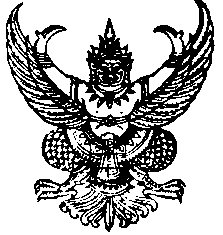 ประกาศโรงเรียนพุทธิรังสีพิบูลเรื่อง  รับสมัครสอบคัดเลือกบุคคลเพื่อจ้างเป็นครูสอนภาษาอังกฤษ *********************   ด้วยโรงเรียนพุทธิรังสีพิบูล  อำเภอบ้านโพธิ์  จังหวัดฉะเชิงเทรา  สังกัดสำนักงานเขตพื้นที่การศึกษามัธยมศึกษา เขต ๖  มีความประสงค์จะรับสมัครบุคคลทั่วไปเพื่อจัดจ้างเป็นลูกจ้างชั่วคราวทำหน้าที่ครูผู้สอนภาษาอังกฤษจำนวน  ๒ อัตรา ดังนั้น อาศัยความตามคำสั่งสำนักงานคณะกรรมการการศึกษาขั้นพื้นฐานที่ ๒๙/๒๕๔๖  สั่ง ณ วันที่ ๘ กรกฎาคม  ๒๕๔๖และ หนังสือสำนักงานคณะกรรมการการศึกษาขั้นพื้นฐานด่วนมากที่    ศธ ๐๔๐๐๙/๓๘๗๖  ลงวันที่  ๑๕  มีนาคม ๒๕๔๗  เรื่อง  มอบอำนาจปฏิบัติราชการแทนเกี่ยวกับลูกจ้างชั่วคราว และเกณฑ์และวิธีการบริหารงานบุคคล/ลูกจ้างชั่วคราว สำนักงานคณะกรรมการการศึกษาขั้นพื้นฐาน พ.ศ. ๒๕๔๗  จึงประกาศรับสมัครสอบคัดเลือกบุคคลเพื่อจ้างเป็นครูอัตราจ้างชั่วคราวทำหน้าที่ครูผู้สอน  ดังนี้	๑.  ตำแหน่งที่จะดำเนินการสอบคัดเลือกเพื่อจ้างเป็นครูชาวต่างชาติ สอนภาษาอังกฤษ จำนวน๒ อัตรา 	๒.  คุณสมบัติของผู้มีสิทธิสมัครสอบคัดเลือก เป็นผู้มีคุณสมบัติ ดังนี้		๒.๑ เพศชายหรือหญิง (ชาวต่างชาติ) อายุ ๒๕-๔๐ ปี                      ๒.๒ วุฒิการศึกษาปริญญาตรี สาขาวิชาเอกการสอนภาษาอังกฤษหรือที่เกี่ยวข้อง		๒.๓ Non Native speaker มาจากประเทศที่พูดภาษาอังกฤษ                     ๒.๔ มีความรู้และทักษะการสอนภาษาอังกฤษ    		๒.๕ มีหนังสือเดินทางประเภท NON- B		๒.๖ มีใบอนุญาตประกอบวิชาชีพครู  จะได้รับการพิจารณาเป็นพิเศษ.		๒.๗ มีใบอนุญาตทำงาน  จะได้รับการพิจารณาเป็นพิเศษ.          ๓.  วัน เวลา และสถานที่รับสมัครสอบคัดเลือก		รับสมัครระหว่างวันที่ ๑๙มีนาคม ถึง ๓๐ มีนาคม ๒๕๕๘ ขอรับใบสมัครและยื่นใบสมัครได้   ณ โรงเรียนพุทธิรังสีพิบูล  อำเภอบ้านโพธิ์  จังหวัดฉะเชิงเทรา  ๔.  หลักฐานที่ผู้สมัครสอบจะต้องนำมายื่นในวันสมัครสอบ๔.๑  สำเนาปริญญาบัตรหนังสือรับรองคุณวุฒิที่สภามหาวิทยาลัยอนุมัติแล้ว และ ใบรายงานผล       การศึกษา(Transcript) ซึ่งแสดงสาขาวิชาที่จะสมัคร พร้อมฉบับจริง   	จำนวน  ๑  ฉบับ	     	๔.๒  สำเนาใบอนุญาตประกอบวิชาชีพครู พร้อมฉบับจริง  		       	จำนวน  ๑  ฉบับ๔.๓  สำเนา Passport Non-B พร้อมฉบับจริง  				จำนวน  ๑  ฉบับ	          ๔.๔  ผลสอบวัดความรู้ภาษาอังกฤษ (TOSL ,TEFL,TESOL  TOEIC)	           ๔.๕  รูปถ่าย ขนาด  ๑  นิ้ว  (ถ่ายไม่เกิน ๖ เดือน)				จำนวน  ๒  รูป		๔.๖  ใบรับรองแพทย์							จำนวน  ๑  ฉบับ   	๕.  การยื่นใบสมัคร     ๕.๑  ผู้สมัครจะต้องรับและยื่นใบสมัครสอบด้วยตนเองหรือส่งรายละเอียดทางEmail:Rungpet.phutti@Gmail.com               	         ๕.๒  ผู้สมัครต้องแจ้งสถานที่ที่สามารถติดต่อได้ทางจดหมายลงทะเบียนในเขตจ่ายของการไปรษณีย์ไว้ในใบสมัครและเบอร์โทรศัพท์ที่ติดต่อได้แน่นอน                ๖.  การประกาศรายชื่อผู้มีสิทธิ์เข้าสอบคัดเลือก	ประกาศรายชื่อผู้มีสิทธิ์เข้าสอบคัดเลือกภายในวันที่ ๑ เมษายน  ๒๕๕๘ ณ โรงเรียนพุทธิรังสีพิบูล     อำเภอบ้านโพธิ์  จังหวัดฉะเชิงเทรา   หรือwww.phutti.ac.th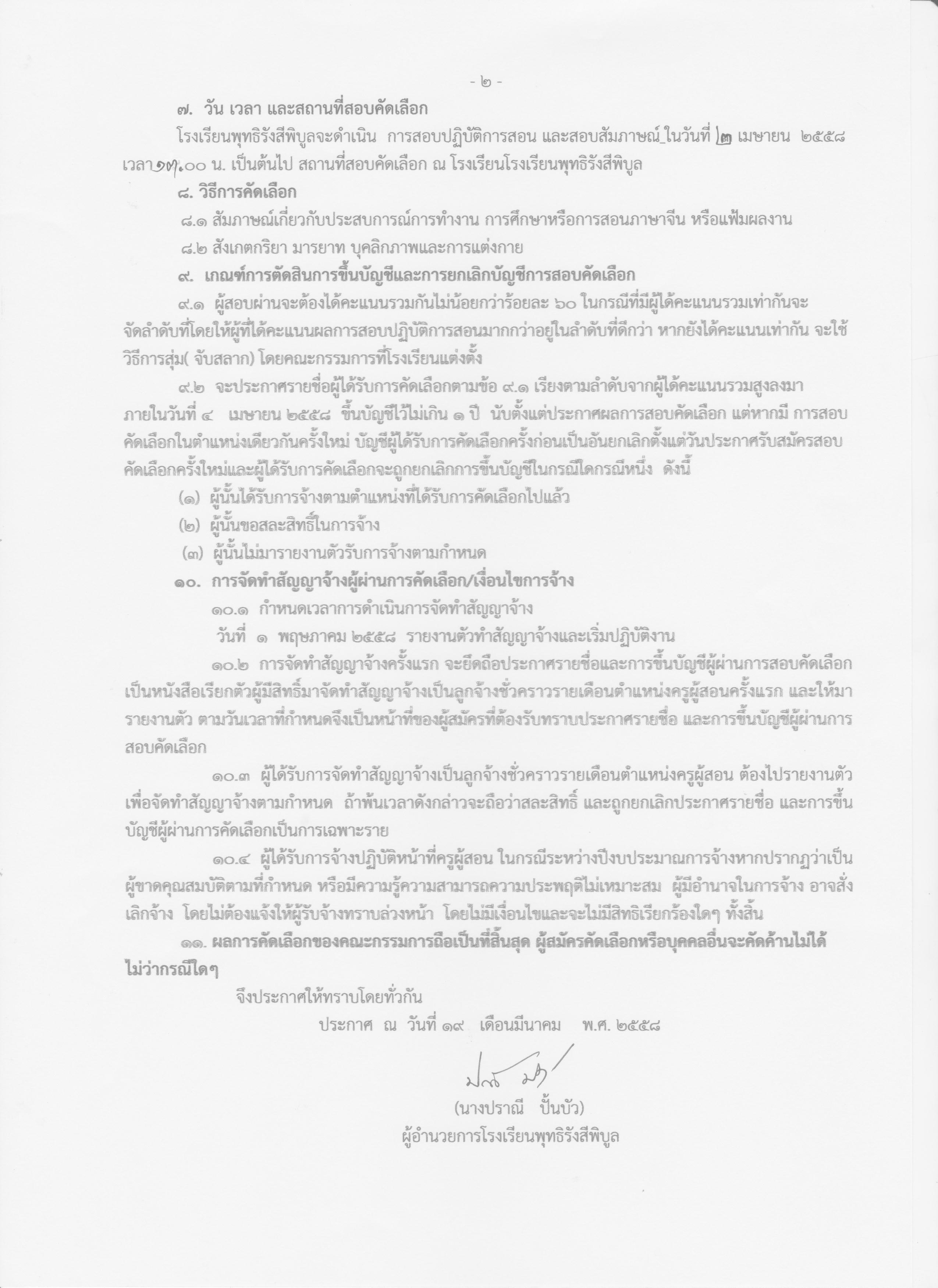 ปฏิทินการดำเนินการคัดเลือกครูสอนภาษาอังกฤษ ชาวต่างชาติ ตามประกาศโรงเรียนพุทธิรังสีพิบูล  ณ  วันที่  ๑๙  เดือนมีนาคม  พ.ศ. ๒๕๕๘................................................................................๑๙ มีนาคม –  ๒๔ มีนาคม    ๒๕๕๘			ประกาศรับสมัคร๒๕ มีนาคม  –  ๓๑มีนาคม   ๒๕๕๘  		          รับสมัคร (ไม่เว้นวันหยุดราชการ) ๑  เมษายน    ๒๕๕๘ 				          ประกาศรายชื่อผู้มีสิทธิ์สอบเข้ารับการคัดเลือก ๒  เมษายน    ๒๕๕๘  				          สอบปฏิบัติการสอนและสอบสัมภาษณ์             ๔  เมษายน    ๒๕๕๘  				          ประกาศผลการคัดเลือก		 ๑   พฤษภาคม   ๒๕๕๘					รายงานตัวทำสัญญาจ้าง และเริ่มปฏิบัติงาน...............................................................................				 Phuttirangsiphibul  School    The Foreign Language Department, Phuttirangsipibul  School, the SecondaryEducational Service Area Office 6 , invites applicants to join the academic staffs: 2 positions   contract lecturers in English Qualifications   -   Male or Female not over 50  years of ageNon Native speaker  A Bachelor’s degree or higher in Education , Teaching English or related fields ; A  TOSL ,TEFL,TESOL  TOEIC or  teaching Certificate A Teacher License At least 1 years of teaching experience at high schools . Able to be an adviser and trainer for Thai teachers in English department-      good understanding of Thai culture. -      Able to teach at school for not more than 20-22  hours a week. - Able to join school activities on the weekend if necessaryInterested applicants can apply in person, contact us by E- mail : rungpet.phutti@Gmail.com  or  website: www.Phutti.ac.tha cover letter, resume ,recent photo , degree certificate, transcripts , a letter of professional reference and any relevant documents to The head of Foreign Language Department of Phuttirangsipibul School  3/1  Moo.2 Sirisothon Road, Amphoe Banpho  Chachoengsao. postcode 24140  Please apply now – 31 March , 2015. For more information, call Khun Rungpet Tel. 083-908-1859  Or Khun Chiraporn Tel 080- 237-3188                                                               (Mrs. Prani  Punboa )					Director of Phuttirangsipibul School 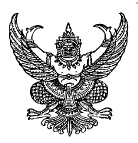 Ph SchoolThe Secondary Educational Service Area Office24LECTURER URGENTLY WANTEDEnglish Lecturer (1 position)1.1.1 Bachelor Degree or above1.1.2 non-native speaker from English speaking countries 1.1.3 Certificate in TEFL,TESL or TESOL would be required for non-native speaker 1.1.4 Experience in teaching English would be an advantage1.1.5 Age between 25 – 50  years oldAge between 25 – 65 years old2. Required Documents:2.1 An application form and detailed resume2.2 A copy of educational certificate(s)2.3 A copy of passport.2.4 A 1 inch photo taken less than 6 months (with no hat and sunglasses on)2.5 A copy of certified document(s) of teaching experience or related experience(if any)3. Application period:During 22 March 2013 - 10 April 2013 by E-mail:walaikit.spk@gmail.com,somdetpit.spk@gmail.com4. Recruiting Criteria:Somdetpittayakom School will primarily select qualified applicants from documents.6.Report for duty:7 May, 20137. Start work:7 May, 2013( Mr.PhiriyaUttho) Director of SomdetpittayakomSchoolThe Man in the High CastleHoughton Mifflin Harcourt“The single most resonant and carefully imagined book of Dick’s career.” – Ne...Me TooConnuA displaced teenager misses the point of no return in his life.After Visiting Friends: A Son's StorySimon & Schuster“Family? Secrets? Sometimes I think they are the same thing.” So writes Micha... ประกาศโรงเรียนเทพศิรินทร์ พุแค เรื่อง การรับสมัครคัดเลือกครูชาวต่างประเทศสอนวิชาภาษาอังกฤษ ------------------------------------------------------------------- The WallcreeperDorothy, a publishing project"Who is Nell Zink? She claims to be an expatriate living in northeast Germany...Spirit Animals: Unlocking the Secrets...Chronicle Books DigitalLong ago, many cultures regarded certain animals as reflecting a person's tru...Some Trees: PoemsOpen Road Integrated MediaJohn Ashbery’s first published book of poems, handpicked from the slush pile ...So B. ItHarperCollinsYou couldn′t really tell about Mama′s brain just from looking at her, but it ...Missing: A MemoirSimon & SchusterA twenty-five-year-old recent graduate of Columbia University’s MFA program, ...Birds in Fall: A NovelSimon & SchusterOne fall night off the coast of a remote island in Nova Scotia, an airplane p...Everything Is Perfect When You're a LiarHarperCollinsKelly Oxford is . . . A wunderkind producer of pirated stage productions fo...The Great Bridge: The Epic Story of t...Simon & SchusterThe dramatic and enthralling story of the building of the Brooklyn Bridge, th...Loteria: A NovelHarperCollinsPrepare to be enthralled by this lyrical, achingly human debut novel about a ...TampaHarperCollinsCeleste Price is an eighth-grade English teacher in suburban Tampa. She's und...UnderstudiesOutpost19A high school teacher begins to question the course of his life after a famou...Who Owns the Future?Simon & SchusterJaron Lanier is the father of virtual reality and one of the world’s most bri...NemesisHarperCollinsGripping and surprising, Nemesis is a nail-biting thriller from one of the bi...The Wife: A NovelSimon & SchusterMeg Wolitzer brings her characteristic wit and intelligence to a provocative ...On Looking: A Walker’s Guide to the A...Simon & SchusterFrom the author of the #1 New York Times bestseller Inside of a Dog, this “el...Weetzie BatHarperCollinsFifteen years ago Francesca Lia Block made a dazzling entrance into the liter...Catch-22: 50th Anniversary EditionSimon & SchusterFifty years after its original publication, Catch-22 remains a cornerstone of...A Farewell to Arms: The Hemingway Lib...Simon & SchusterWritten when Ernest Hemingway was thirty years old and lauded as the best Ame...Destined to Witness: Growing Up Black...HarperCollinsThis is a story of the unexpected. In Destined to Witness, Hans Massaquoi has...ใบสมัครคัดเลือกครูอัตราจ้างชั่วคราวรายเดือน  เลขที่........./..........ปฏิบัติหน้าที่ครูผู้สอนโรงเรียนพุทธิรังสีพิบูล  สำนักงานเขตพื้นที่การศึกษามัธยมศึกษา เขต ๖………………………………………………………….๑.    ชื่อ.................................................................. นามสกุล...........................................................................       สัญชาติ ...........................................เชื้อชาติ....................................ศาสนา............................................๒.    เกิดวันที่.......................... เดือน...........................................พ.ศ. .............................................................       อายุถึงวันสมัคร............................ปี.................................................เดือน............................................วัน๓.    เกิดที่ตำบล.................................อำเภอ.....................................................จังหวัด....................................๔.    เลขที่บัตรประจำตัวประชาชน..................................................... ออก ณ สำนักงาน ..............................       .....................................................เมื่อวันที่……….........เดือน.........................................พ.ศ.....................       หมดอายุเมื่อวันที่……….........เดือน.........................................พ.ศ............................................................๕.    ที่อยู่ปัจจุบัน...............................หมู่..............  ถนน..................................ตำบล......................................       อำเภอ...........................................จังหวัด........................................................รหัสไปรษณีย์...................       เบอร์โทรศัพท์บ้าน................................................เบอร์โทรศัพท์มือถือ...................................................๖.    สำเร็จการศึกษาสูงสุดจาก.........................................................................................................................       ได้รับวุฒิการศึกษา....................................................................................................................................       มีคุณวุฒิความรู้พิเศษ คือ...........................................................................................................................       ประสบการณ์การทำงาน...........................................................................................................................                                   ............................................................................................................................๗.    ขอสมัครเป็นครูอัตราจ้างชั่วคราวรายเดือน โรงเรียนพุทธิรังสีพิบูล 	ข้าพเจ้าขอรับรองว่าหลักฐานดังกล่าวข้างต้นเป็นความจริงทุกประการ  และข้าพเจ้ามีคุณสมบัตรครบตามประกาศเพื่อสมัครเข้ารับการคัดเลือกเป็นครูอัตราจ้างชั่วคราวรายเดือน  (ครูสอนภาษาจีน)  ตามประกาศของโรงเรียนพุทธิรังสีพิบูล ทุกประการ หากตรวจสอบภายหลังว่าเอกสารดังกล่าวข้างตนไม่ตรงตามประกาศรับสมัคร        ให้ถือว่าข้าเจ้าขาดคุณสมบัติในการสมัครเข้ารับการคัดเลือกในครั้งนี้และข้าพเจ้าจะไม่ใช้สิทธิเรียกร้องใดๆทั้งสิ้นลงลายมือชื่อ.............................................................ผู้สมัคร   (............................................................)              วันที่.............เดือน.......................พ.ศ.  ๒๕๕๘ได้ตรวจสอบหลักฐานถูกต้องแล้วลงลายมือชื่อ.............................................................ผู้รับสมัคร   (............................................................)                                                ตำแหน่ง.......................................................หลักฐาน(   ) สำเนาทะเบียนบ้าน				(   )  สำเนาบัตรประจำตัวประชาชน	 (   )  สำเนาระเบียนแสดงผลการศึกษา		(   )  สำเนาปริญญาบัตร   (   )  สำเนาวุฒิครู/ใบประกอบวิชาชีพครู(ถ้ามี)   	(   ) ใบรับรองแพทย์ (รพ.รัฐ/เอกชน) (   )  รูปถ่าย					 (   ) อื่นๆ (ระบุ)…………….    